Πανόραμα ΤαϋλάνδηςΈνα συναρπαστικό οδοιπορικό στα κορυφαία σημεία της Ταϋλάνδης! Σε 2 εβδομάδες θα γνωρίσουμε ντόπιους πληθυσμούς και φυλές, συναρπαστική φύση, εκπληκτικούς ναούς και τροπικές ακτές του Νότου.Τέλειος συνδυασμός για ζευγάρια, παρέες και οικογένειες.Ταξίδι ιδανικό για όσους αναζητούν: ΠΟΛΙΤΙΣΜΟ, ΦΥΣΗ, ΑΓΟΡΕΣ, ΑΡΧΑΙΟΛΟΓΙΚΟΥΣ ΧΩΡΟΥΣ, ΠΑΡΑΛΙΑ, ΓΑΜΗΛΙΟ ΤΑΞΙΔΙΧρυσό Τρίγωνο – Μπανγκόκ – Κράμπι 12, 15 ημέρες – Καθημερινές αναχωρήσεις με Ελληνόφωνο ξεναγό10/ΙΑΝ – 31/ΟΚΤ 2019 από 1.380 € ΤΕΛΙΚΗ τιμήΛίγα λόγια για την Ταϋλάνδη  Ακαταμάχητος συνδυασμός φυσικής ομορφιάς, εντυπωσιακών ναών, φιλικού κόσμου και αρχαιολογικών θησαυρών, που προσφέρουν μοναδικές ιστορίες γύρω από τα πολύχρωμα αρχαία βασίλεια… γι’ όλα αυτά και πολλά άλλα καλωσορίσατε σε μία από τις πιο διάσημες εξωτικές χώρες στον κόσμο. Αφεθείτε στις αγορές, επισκεφθείτε ορεσίβιες φυλές στο Βορρά ή εκπαιδευτείτε για μία αξέχαστη κατάδυση στα κρυστάλλινα νερά του Νότου. Με ειδυλλιακές παραλίες, άγρια τροπική βλάστηση σε συνδυασμό με κοσμοπολίτικες πόλεις και ονειρικά πολυτελή θέρετρα, η Ταϋλάνδη αποτελεί τον τέλειο ταξιδιωτικό προορισμό.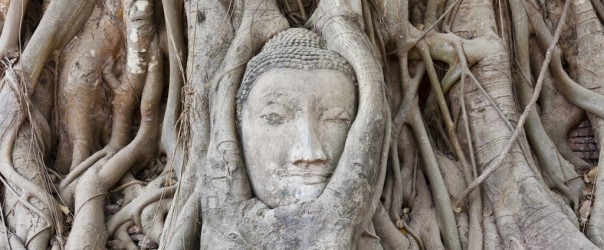 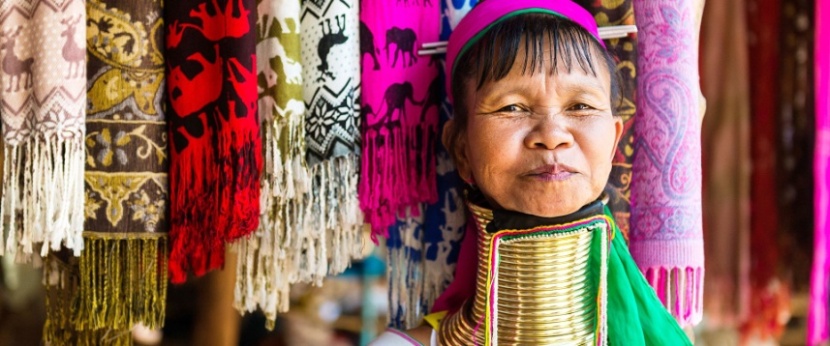 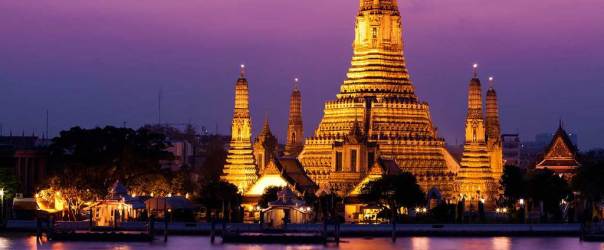 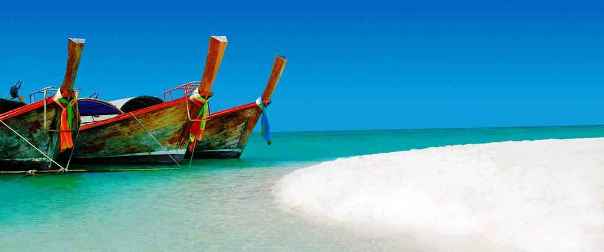 Θετικά σημεία του ταξιδιούΥπέροχος συνδυασμός μεταξύ του φυσικού κάλλους της Βόρειας Ταϋλάνδης, της κοσμοπολίτικης Μπανγκόκ και του εξωτικού σκηνικού του αρχιπελάγους του Κράμπι Επιλεγμένα θέρετρα, τέλεια εναρμοσμένα με την απαράμιλλη φύση που θα σας φιλοξενήσειΥπέροχος κόσμος και κοσμοθεωρία, μοναδικοί ναοί και αρχιτεκτονική, εξαιρετικές αγορέςΦθηνό καθημερινό κόστος τοπικών τουριστικών υπηρεσιών και ψυχαγωγίαςΒόλτα με ελέφαντες, κατάβαση ποταμού και γνωριμία με ορεσίβιες φυλές στη Β. ΤαϋλάνδηΕλληνόφωνη ξενάγηση στη Μπανγκόκ Κρουαζιέρα στα διάσημα νησιά Πι Πι και την παραλία ΜάγιαΥπηρεσίες σπα και μασάζ & τοπική κουζίνα, ήθη και έθιμαΤιμές και ΠαροχέςΤα ξενοδοχεία μας ΠεριλαμβάνονταιΑεροπορικό εισιτήριο σε οικονομική θέσηΦόροι αεροδρομίων & επίναυλος καυσίμων (350 € ανά άτομο)Μία (1) αποσκευή και μία (1) χειραποσκευή ο έκαστοςΔιαμονή σε ξενοδοχεία, όπως αναφέρεται παραπάνω με πρωινό καθημερινάΜεταφορές από και προς το αεροδρόμιο στο Τσιανγκ Μάι, Μπανγκόκ, ΚράμπιΕκδρομές, ξεναγήσεις, περιηγήσεις σύμφωνα με το αναλυτικό πρόγραμμαΈλληνας τοπικός ξεναγός στη Μπανγκόκ24ωρο τηλέφωνο ανάγκης & Υπηρεσίες τοπικών αντιπροσώπωνΕνημερωτικά έντυπα, Τοπικοί φόροι, Ασφάλεια αστικής ευθύνης, ΦΠΑΔεν ΠεριλαμβάνονταιΟτιδήποτε αναφέρεται ως προαιρετικό ή προτεινόμενο, Αχθοφορικά και φιλοδωρήματα, Έξοδα προσωπικής φύσεως, Ταξιδιωτική ασφάλειαΚαθημερινό Πρόγραμμα1η μέρα: Αθήνα /Θεσσαλονίκη – Τσιάνγκ ΜάιΠτήση μέσω ενδιάμεσου σταθμού για τη Β. Ταϋλάνδη μέσω ενδιάμεσου σταθμού.2η μέρα: Τσιάνγκ Μάι, ξενάγηση της πόληςΆφιξη στο αεροδρόμιο του Τσιάνγκ Μάι, της πρωτεύουσας του Βορρά.  Συνάντηση με τον τοπικό μας αντιπρόσωπο και μεταφορά στο ξενοδοχείο μας. Χρόνος ελεύθερος για ξεκούραση και ένα απαραίτητο Ταϊλανδέζικο μασάζ. 3η μέρα: Τσιάνγκ Μάι, ξενάγηση της πόληςΆφιξη στο αεροδρόμιο του Τσιάνγκ Μάι, της πρωτεύουσας του Βορρά.  Συνάντηση με τον τοπικό μας ξεναγό και μεταφορά στο ξενοδοχείο μας. Μετά την απαραίτητη ξεκούραση, ακολουθεί ξενάγηση στο ιστορικό κέντρο της πόλης. Θα διασχίσουμε με τα πόδια μία εκ των πυλών του Τσιανγκ Μάι για να βρεθούμε εντός των τειχών της παλιάς πόλης. Εκεί, θα περιηγηθούμε στους  δρόμους της, βλέποντας εξωτερικά μερικούς από τους πιο σημαντικούς ναούς της, όπως τον Wat Phra Singh, τον Wat Chedi Luang και τον Wat Chiang Mun.  Ακολουθεί επίσκεψη στο θρησκευτικό σύμβολο της πόλης, το ναό Wat Doi Suthep. Ο ναός αυτός κατασκευάστηκε στην κορυφή του όρους Ντόι Σουτέπ, στα τέλη του 14ου αιώνα και σε υψόμετρο 1.100 m. Στο κέντρο του βρίσκεται η χρυσή παγόδα, που περιέχει ιερά λείψανα του Βούδα. Ο ναός αυτός αποτελεί κέντρο προσκυνήματος πιστών από όλο τον κόσμο. Αφού ανεβούμε με το τελεφερίκ (για τους τολμηρούς, μπορούν να ανέβουν τα 309 σκαλιά του λόφου), θα απολαύσουμε μια εξαιρετική θέα της πόλης και της ευρύτερης περιοχής. Επιστροφή στο ξενοδοχείο. Το βράδυ σας προτείνουμε να επισκεφθείτε την περίφημη νυχτερινή αγορά στο κέντρο της πόλης. 4η μέρα:  Τσιάνγκ Μάι – Χρυσό Τρίγωνο, Ορεσίβιες φυλές & Τσιανγκ Ράι με γεύμαΜετά το πρωινό μας, αναχωρούμε οδικώς για το Τσιάνγκ Ράι, τη βορειότερη επαρχία της Ταϊλάνδης, γνωστή και ως η πύλη προς το Χρυσό Τρίγωνο ή το «Τρίγωνο του Οπίου». Κατά τη διάρκεια της διαδρομής μας, θα κάνουμε μια στάση για να επισκεφθούμε έναν από τους πιο δημοφιλείς ναούς του βορρά, το λευκό ναό Wat Rong Khun, που σχεδιάστηκε από τον διάσημο καλλιτέχνη Chalermchai Kositpipat. Συνεχίζουμε για το Τσιάνγκ Ράι, η οποία ιδρύθηκε από τον βασιλιά Meng Rai το 13ο αιώνα. Εκεί θα δούμε βουδιστικά μοναστήρια και ναούς με τους χαρακτηριστικούς χρυσοποίκιλτους οβελίσκους. Συνεχίζουμε για την περιοχή Mae Chan, όπου θα επισκεφθούμε δύο ορεσίβιες φυλές, τους Γιάο και τους Άκα. Η εκδρομή μας θα ολοκληρωθεί με μια βόλτα με βάρκα στον ποταμό Μεκόνγκ. Επιστροφή στο Τσιάνγκ Μάι.  5η μέρα: Τσιάνγκ Μάι – Μπανγκόκ, ξενάγηση της πόληςΝωρίς το πρωί θα μεταφερθούμε στο αεροδρόμιο και θα πετάξουμε για τη Μπανγκόκ, την πρωτεύουσα της χώρας. Άφιξη και συνάντηση με τον τοπικό μας ξεναγό. Ξεκινάμε απευθείας με την περιήγηση της «Βενετίας της Ανατολής», όπως αποκαλείται, λόγω των πολυάριθμων διωρύγων και καναλιών, που τη διατέμνουν. Ξεκινάμε με βαρκάδα κατά μήκος του ποταμού Τσάο Πράγια με τα αμέτρητα κανάλια ή αλλιώς κλονγκς, απ’ όπου θα έχουμε μοναδική θέα του Βασιλικού παλατιού. Πρώτη στάση ο περίφημος Ναό της Αυγής, που είναι καλυμμένος με κομμάτια κινέζικης πορσελάνης και δεσπόζει θεαματικά στο ποτάμι. Στη συνέχεια θα επισκεφθούμε στην αντίπερα όχθη, το ναό του ξαπλωμένου Βούδα (Wat Po), όπου θα έχουμε την ευκαιρία να δούμε ένα από τα πιο εντυπωσιακά αγάλματα του Βούδα σε κεκλιμένη στάση. Ο ναός αυτός αποτελεί επίσης την παλαιότερη και πιο έγκριτη σχολή Ταϊλανδέζικου μασάζ στη χώρα. Συνεχίσουμε την περιήγηση στην περιοχή Πρατούναμ και την τοπική αγορά, ενώ θα απολαύσουμε την μοναδική ατμόσφαιρα με τους παραδοσιακούς  μικροπωλητές των υπαίθριων αγορών της πρωτεύουσας. Μεταφορά στο ξενοδοχείο μας και ξεκούραση. Το βράδυ επισκεφθείτε κάποια από τις πολλές υπαίθριες αγορές της μεγαλούπολης ή ένα από τα κοσμοπολίτικα skyview bars με θέα τους ουρανοξύστες της Μπανγκόκ.6η μέρα: Μπανγκόκ, προαιρετική πλωτή αγορά & ποταμός Κβάι με γεύμαΠρόγευμα και ακολουθεί η ολοήμερη εκδρομή στις διάσημες πλωτές αγορές και της υπέροχης επαρχίας Κατσαμπουρί. Πρώτη στάση η φημισμένη αγορά Νταμνόεν Σάντουακ, όπου μέσα από τις μικρές παραδοσιακές πιρόγες, θα παζαρέψουμε με τους πλωτούς μικροπωλητές. Διασχίζοντας μια καταπράσινη περιοχή, θα ανακαλύψουμε το δυτικό κομμάτι της χώρας και τη διαβόητη Γέφυρα του Ποταμού Κβάι. Θα έχουμε την ευκαιρία να μάθουμε για τον παραδοσιακό τρόπο ζωής στην ύπαιθρο και τα βασικά αγαθά της χώρας. Επιστροφή στο ξενοδοχείο μας. 7η μέρα: Μπανγκόκ, προαιρετική εκδρομή στην ΑγιούταγιαΠρωινό και ελεύθερη ημέρα για να κινηθείτε στις υπαίθριες αγορές και τα εμπορικά κέντρα της πόλης. Εναλλακτικά σας προτείνουμε ημερήσια εκδρομή στην Αγιούταγια, την παλιά πρωτεύουσα της Ταϊλάνδης, για να επισκεφθούμε το αρχαιολογικό χώρο της πόλης, με τους ναούς του 14ου-18ου αι. Το ιστορικό πάρκο, αποτελεί μνημείο Παγκόσμιας Πολιτιστικής Κληρονομιάς από την Unesco και καλύπτει έκταση 289 εκταρίων. Μεταξύ άλλων, θα έχουμε την ευκαιρία να δούμε τα εντυπωσιακά ερείπια του βασιλικού παλατιού και τις τρεις στούπες του Βατ Πχρα Σι Σανπφέτ, απομεινάρια μετά την καταστροφή της πόλης το 1797 από τους Βιρμανούς. Επίσης θα δούμε το διάσημο μνημείο Βατ Μαχατχάτ, όπου το κεφάλι του Βούδα βρίσκεται σφηνωμένο ανάμεσα στις πολυάριθμες ρίζες ενός δέντρου και το Βατ Πανανγκ Τσονγκ, με τον μεγαλύτερο καθιστό Βούδα. Επιστροφή το απόγευμα Μπανγκόκ και χρόνος ελεύθερος για μία τελευταία βραδινή βόλτα. 8η μέρα: Μπανγκόκ – πτήση για ΚράμπιΜετά το πρωινό μας θα μεταφερθούμε στο αεροδρόμιο για να πετάξουμε στην νοτιοδυτική ακτή της χώρας και το εξωτικό Κράπι. Άφιξη, διατυπώσεις και συνάντηση με τον τοπικό μας αντιπρόσωπο. Κατά τη διάρκεια της μεταφοράς σας στο ξενοδοχείο θα λάβετε τις αρχικές βασικές πληροφορίες για την περιοχή και τις καθημερινές δραστηριότητες. Τακτοποίηση στο δωμάτιο και χρόνος ελεύθερος για ξεκούραση ή μπάνιο στον Ινδικό ωκεανό. Διανυκτέρευση.  9η μέρα: Κράμπι – Ολοήμερη κρουαζιέρα στα νησιά Πι Πι και νησί Μπαμπού με γεύμαΣημερινή ημέρα είναι αφιερωμένη στα περίφημα νησιά Πι Πι και τη Maya Bay, όπου γυρίστηκε η διάσημη ταινία “The Beach” με τον Λεονάρντο Ντι Κάπριο, μία από τις πιο εντυπωσιακές παραλίες της Ταϋλάνδης. Ανακαλύψτε τις σπηλιές Viking και θαυμάστε τα σμαραγδένια κρυστάλλινα νερά και τους ασβεστολιθικούς βράχους.  Θαυμάστε τον υποθαλάσσιο πλούτο του νησιού Bamboo με τα τροπικά ψάρια και τα πολύχρωμα κοράλλια. Ακόμη μία στάση της σημερινής μας κρουαζιέρας είναι το νησί των μαϊμούδων (Monkey Beach), όπου εκατό μαϊμούδες κατεβαίνουν στην παραλία για να παίξουν μαζί σας για ανταλλαγή με φαγητό. Διάρκεια: 9 ώρες, περιλαμβάνεται γεύμα, ποτά και εξοπλισμός, δεν περιλαμβάνεται η είσοδος στο πάρκο (περίπου 8 €), τι να πάρετε μαζί σας: αντηλιακό και φωτογραφική κάμερα10η μέρα: Κράμπι (ελεύθερη ημέρα)Ελεύθερη ημέρα για να απολαύσετε τις παροχές του ξενοδοχείου σας και της παραλίας, να παζαρέψετε στις υπαίθριες αγορές και να δοκιμάσετε υπέροχες τοπικές λιχουδιές.Προαιρετικά, σας προτείνουμε να κάνετε ολοήμερη εκδρομή – κρουαζιέρα στα διάσημα νησιά Πι Πι και τη Maya Bay, όπου γυρίστηκε η διάσημη ταινία “The Beach” με τον Λεονάρντο Ντι Κάπριο, μία από τις πιο εντυπωσιακές παραλίες της Ταϋλάνδης.  Εναλλακτικά μπορείτε αφιερώσετε την ημέρα σας στο αρχιπέλαγος Χονγκ, έναν προστατευμένο φυσικό παράδεισο ή να κάνετε βόλτα με ελέφαντα και κατάβαση ποταμού μέσα στην τροπική βλάστηση της περιοχής. 11η-12η μέρα: Κράμπι – Αθήνα/ΘεσσαλονίκηΜετά το πρωινό, ελεύθερος χρόνος για τελευταίες βουτιές ή αγορές. Το απόγευμα μεταφορά στο αεροδρόμιο και πτήση επιστροφής για την Ελλάδα μέσω ενδιάμεσου σταθμού. Άφιξη στην Αθήνα/ Θεσσαλονίκη, γεμάτοι υπέροχες εικόνες και αναμνήσεις.Στο 15 ήμερο πρόγραμμα προσθέτουμε ελεύθερες ημέρες στο Κράμπι με προτεινόμενες εκδρομές-δραστηριότητες.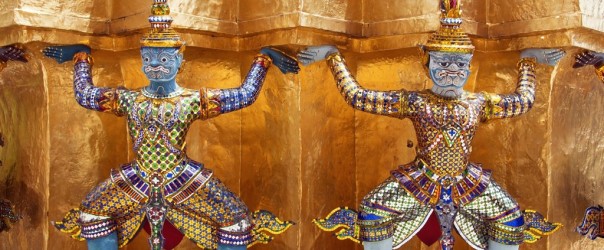 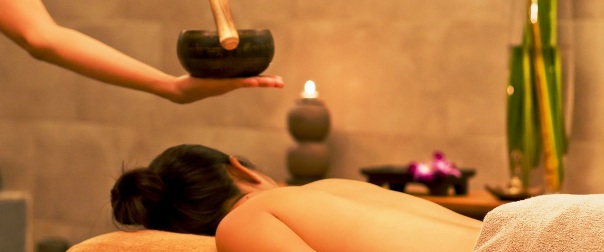 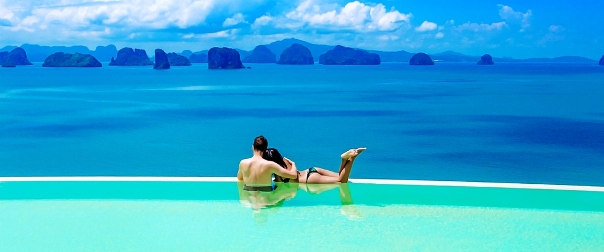 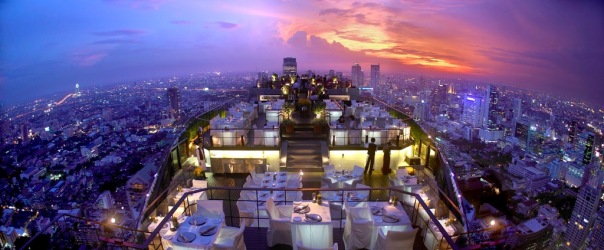 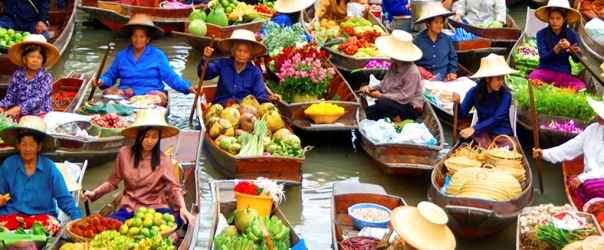 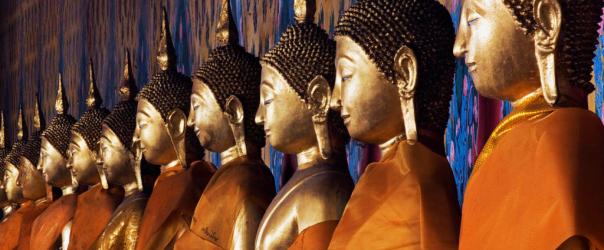 Προαιρετικές εκδρομές & δραστηριότητεςΤΣΙΑΝΓΚ ΜΑΙΦάρμα ελεφάντων & bamboo rafting με γεύμα – 60 € ανά άτομοΣτην εκδρομή μας θα κατευθυνθούμε στην περιοχή Mae Taeng, όπου θα επισκεφθούμε μία τοπική φάρμα ελεφάντων, όπου θα ζήστε μία αξέχαστη 45λεπτη βόλτα στη ράχη του. Στη συνέχεια θα νοιώσουμε την ένταση του ποταμού, τον οποίο θα κατεβούμε πάνω σε μία παραδοσιακή σχεδία από μπαμπού. Ακολουθεί παραδοσιακό γεύμα και επιστροφή στο ξενοδοχείο μας. Διάρκεια: 6 ώρες.ΜΠΑΝΓΚΟΚΟλοήμερη εκδρομή στην πλωτή αγορά (Damnoen Saduak) & ποταμός Κβάι με γεύμα Σε προγραμματισμένη εκδρομή με θέση σε λεωφορείο με Αγγλόφωνο ξεναγό – 54 € ανά άτομοΣε πριβέ εκδρομή με Ελληνόφωνο ξεναγό (με ελάχιστη συμμετοχή 2 άτομα) – 125 € ανά άτομοΟλοήμερη εκδρομή στην αρχαία πρωτεύουσα Αγιούταγια με γεύμα Σε προγραμματισμένη εκδρομή με θέση σε λεωφορείο με Αγγλόφωνο ξεναγό – 48 € ανά άτομοΣε πριβέ εκδρομή με Ελληνόφωνο ξεναγό (με ελάχιστη συμμετοχή 2 άτομα) – 120 € ανά άτομοΚΡΑΜΠΙΟλοήμερη κρουαζιέρα στο αρχιπέλαγος Χονγκ – 40 € ανά άτομοΤο αρχιπέλαγος Χονγκ αποτελεί σίγουρα ένα από τα ομορφότερα σημεία της χώρας και αποτελείται από μικρά ασβεστολίθινα νησάκια, όπως το Ko Lao, Ko Lao Riam, Ko Pakka και το Ko Hong ή Ko Lao Li Pe, το μεγαλύτερο νησί στο νότιο κομμάτι. Τα νησιά είναι διάσημα για τις μαγευτικές, εξωτικές και ήσυχες παραλίες με λεπτή ολόλευκη άμμο. Η λέξη Χονγκ στην τοπική διάλεκτο σημαίνει χώρος, και πιθανότατα αναφέρεται στις πολλές κρυμμένες σπηλιές, τις λιμνοθάλασσες και τους κολπίσκους. Θα έχετε την ευκαιρία να ανακαλύψετε τον κρυμμένο παράδεισο του Pak Bia και των νησιών Lading, να κάνετε snorkeling και να απολαύσετε τον ήλιο σε ένα εξωπραγματικό φυσικό περιβάλλον. Διάρκεια: 6 ώρες, περιλαμβάνεται γεύμα πικνικ, ποτά, εξοπλισμός, δεν περιλαμβάνεται η είσοδος στο πάρκο (περίπου 6 €). Τι να πάρετε μαζί σας: Αντηλιακό, εντομοαπωθητικό, φωτογραφική κάμερα.Rainforest discovery “Θησαυροί της φύσης” – 48 € ανά άτομοΤο Κράμπι προσφέρεται για απίθανες εξορμήσεις φύσης και ζούγκλας. Στη συγκεκριμένη δραστηριότητα θα ανακαλύψετε τροπικά δάση, θα θαυμάσετε δέντρα εκατοντάδων ετών παλιά, ασβεστολιθικούς σχηματισμούς με κρυμμένες φυσικές πισίνες. Θα επισκεφθείτε φυσικές πηγές, με θερμοκρασία να κυμαίνεται από τους 38 έως και 42 βαθμούς Κελσίου. Στην ενδότερα της τροπικής βλάστησης, θα δείτε τροπικά φυρά και εξωτική χλωρίδα. Το εθνικό πάρκο, το οποίο προστατεύεται, φιλοξενεί σπάνια πουλιά και πανίδα. Η πεζοπορία θα διαρκέσει περίπου μια ώρα, πριν χαλαρώσετε σε φυσική βάθρα, όπου το νερό κατεβαίνει από το βουνό. Χρόνος για βουτιές και να απολαύσετε το μαγικό σκηνικό.Διάρκεια: 8 ώρες, περιλαμβάνεται γεύμα και ποτά. Τι να πάρετε μαζί σας: πέδιλο ή αθλητικό παπούτσι, αντηλιακό. Κρουαζιέρα 4 νησιών – 35 € ανά άτομοΥπέροχη 5ωρη δραστηριότητα-κρουαζιλερα, όπου θα μπορέσετε να εξερευνήσετε και να κολυμπήσετε σε 4 μικρά νησιά νότια του Κράμπι: νησί Phra Nang, νησί Tup, νησί Chicken και το νησί Poda. Διάρκεια: 5 ώρες, περιλαμβάνεται γεύμα πικνικ, εξοπλισμός, δεν περιλαμβάνεται η είσοδος στο πάρκο (περίπου 6 €). Ολοήμερη εκδρομή στον κόλπο Πανγκ Νγκα και το νησί James Bond με ταχύπλοο & γεύμα – 70 € ανά άτομοΑναχώρηση στις 08.00 από το ξενοδοχείο για μία από τις συναρπαστικότερες περιοχές της Ταϋλάνδης, τον κόλπο του Πανγκ Νγκα. Η περιοχή χαρακτηρίζεται από πολυάριθμους ασβεστολιθικούς βράχους, οι οποία αναδύονται μέσα από την θάλασσα, με ποιο διάσημο αυτόν του νησιού James Bond, γνωστό από την ομώνυμη ταινία του 1974. Εκεί θα έχουμε χρόνο να χαλαρώσουμε στην παραλία και να καταδυθούμε στα υπέροχα νερά με τα πολύχρωμα εξωτικά ψάρια. Ακόμη θα απολαύσουμε μοναδική διαδρομή με καγιάκ μέσα από τα σπήλαια και τα μακρόβια φυτά του νησιού Πανάκ. Μεσημεριανό γεύμα και επιστροφή στο ξενοδοχείο. Στόχος: Η εκδρομή θα σας μυήσει στη συναρπαστική φύση της δυτικής ακτής της Ταϋλάνδης, με επίσκεψη σε μερικές από τις κορυφαίες παραλίες της χώρας και χρόνο ελεύθερο για snorkeling στα υπέροχα νερά. Διάρκεια: 9 ώρες, περιλαμβάνεται γεύμα σε μπουφέ, εποχιακά φρούτα, αναψυκτικά και υπηρεσία τοπικού ξεναγού. Δεν περιλαμβάνεται η είσοδος στο πάρκο (περίπου 8 €). Τι να πάρετε μαζί σας: Μαγιό, ελαφριά καλοκαιρινά ρούχα, αντηλιακό, πέδιλα ή αθλητικά πέδιλα, καπέλο, φωτογραφική μηχανή, πετσέτα θαλάσσης.Όροι & Προϋποθέσεις- Οι τιμές είναι υπολογισμένες για ελάχιστη συμμετοχή 2 ατόμων. Ενημερωθείτε για την επιβάρυνση μονής συμμετοχής- Ειδικές τιμές ισχύουν για παιδιά έως 12 ετών. Ενημερωθείτε αντίστοιχα- Ακύρωση εντός 7ημερών από την προγραμματισμένη ημερομηνία τέλεσης επιφέρει χρέωση 100%- Οι τιμές ενδέχεται να αλλάξουν χωρίς προειδοποίηση, σε περίπτωση αύξησης του κόστους καυσίμων, των τοπικών φόρων ή της συναλλαγματικής ισοτιμίας. Η διαθεσιμότητα σε μερικές δραστηριότητες είναι περιορισμένη, γι’ αυτό σας προτείνουμε να κάνετε έγκαιρα την κράτησή σαςΓΕΝΙΚΕΣ ΠΛΗΡΟΦΟΡΙΕΣ – Α’ ΕΚΔΟΣΗΠεριλαμβάνονται- Αεροπορικό εισιτήριο σε οικονομική θέση από/ προς την Αθήνα/ Θεσσαλονίκη & Φόροι αεροδρομίων, επίναυλος καυσίμων (350 €)- Διαμονή σε ξενοδοχεία επιλογής σας με την αντίστοιχη διατροφή- Μεταφορές από/ προς τα αεροδρόμια- Εκδρομές και ξεναγήσεις με βάση το πρόγραμμα- Τοπικός Αντιπρόσωπος κατά την άφιξη στα αεροδρόμια των Τσιανγκ Μάι, Μπανγκόκ και Κράμπι & 24ωρο τηλέφωνο ανάγκης- Ασφάλεια αστικής ευθύνης, Ενημερωτικά έντυπα & ΦΠΑ Δεν Περιλαμβάνονται- Ότι δεν αναφέρεται στα περιλαμβανόμενα Αεροπορικά εισιτήρια & Επιβαρύνσεις των αεροποριών εταιρειώνΟι τιμές είναι υπολογισμένες με ισχύοντα ναύλα της Qatar Airways (μέσω Ντόχα) από και προς Αθήνα & ΘεσσαλονίκηΕσωτερικά δρομολόγια με Bangkok Airways ή Air AsiaΕναλλακτικές αεροπορικές εταιρείες Scoot (μέσω Σιγκαπούρης) από και προς Αθήνα (χωρίς φαγητό και ποτά κατά τη διάρκεια των πτήσεων)Turkish Airlines (μέσω Κωνσταντινούπολης) από και προς Αθήνα & ΘεσσαλονίκηEmirates (μέσω Ντουμπάι) από και προς ΑθήναSingapore Airlines (μέσω σταθμού) από και προς Αθήνα & Θεσσαλονίκη Επιβάρυνση της κάθε εταιρείας εξαρτάται από την ημερομηνία ταξιδιού. Ενημερωθείτε αντίστοιχα.Παρατηρήσεις: Οι αεροπορικοί ναύλοι είναι ειδικοί και ισχύουν για περιορισμένο αριθμό θέσεων. H όποια διαφοροποίησή τους, επιβαρύνει τους πελάτεςΔιαμονή & Προτεινόμενα ΞενοδοχείαΥπάρχει πληθώρα εναλλακτικών ξενοδοχείων στον κάθε προορισμό. Προσφέρουμε επίσης ξενοδοχεία κατηγορίας ΠΟΛΥΤΕΛΕΙΑΣ – 5* LUXURY (π.χ στο Κράμπι – The Tubkaak, Ravayadee, Zeavola Phi Phi, Six Senses Koh Yao Noi, Ritz Carlton Reserve)Κρατήσεις & Πληρωμές Για την οριστική προκράτηση, απαιτείται προκαταβολή 40% της τελικής τιμής, μαζί με τα διαβατήρια ή ταυτότητες των ταξιδιωτών και την υπογραφή της ταξιδιωτικής σύμβασης. Η εξόφληση του πακέτου θα πρέπει να γίνει 30 ημέρες πριν την αναχώρηση.Πολιτική ακυρωτικώνΣας ενημερώνουμε για την ευρύτερη πολιτική ακυρωτικών από τους προμηθευτές του πακέτου σας (αεροπορικές εταιρείες, ξενοδοχεία, τοπικές υπηρεσίες). Δεν υπάρχει σταθερή τιμή ακυρωτικών, καθώς στα ατομικά πακέτα, συνυπολογίζεται ο λόγος της ακύρωσης, το χρονικό διάστημα που έγινε και περίπτωση αλλαγής της κράτησης σε εναλλακτικές ημερομηνίες. Γενικά, σε περίπτωση ακύρωσης της κράτησης μετά την πρώτη προκαταβολή, το κόστος των ακυρωτικών ανέρχεται στα 100 € συνολικά. Σε περίπτωση ακύρωσης της κράτησης μετά την έκδοση των αεροπορικών εισιτηρίων, θα υπάρξουν ακυρωτικά από την αεροπορική εταιρεία, το ύψος των οποίων θα μας κοινοποιηθεί αργότερα (από 100 € το άτομο μέχρι και ολόκληρος ο ναύλος). Σε περίπτωση ακύρωσης της κράτησης μετά την τελική εξόφληση του πακέτου, θα υπάρξουν 100% ακυρωτικά. Ταξιδιωτικά έγγραφαΔεν χρειάζεται βίζα για το ταξίδι σας στην Ταϋλάνδη. Θα πρέπει ωστόσο το διαβατήριο σας να έχει τουλάχιστον 6μηνη ισχύ από την ημέρα άφιξης στη χώρα. Βεβαιωθείτε ότι υπάρχουν αρκετές κενές σελίδες στο διαβατήριό σας (για τυχόν θεώρηση βίζας ή/και εισόδου-εξόδου από την χώρα που επισκέπτεστε). Όσοι ταξιδιώτες είναι αλλοδαποί και δεν είναι κάτοχοι Ελληνικού διαβατηρίου, οφείλουν να επικοινωνούν κατ’ ιδίαν με την πρεσβεία της χώρας που επιθυμούν να επισκεφθούν για να πληροφορηθούν για τις διαδικασίες έκδοσης βίζας (εφόσον αυτή απαιτείται). Η εταιρεία μας δεν φέρει καμία ευθύνη σε περίπτωση προβλήματος, που παρουσιαστεί με τα ταξιδιωτικά σας έγγραφα την ημέρα της αναχώρησής σας ή εάν αλλάξει η σημερινή διαδικασία διατυπώσεων και εισόδου στην Ταϋλάνδη.Σημαντικές Παρατηρήσεις- Οι τιμές είναι κατ’ άτομο σε ευρώ- Δεν απαιτούνται εμβόλια ή άλλου είδους προληπτική αγωγή- Μετά την επιβεβαίωση της κράτησης και σε περίπτωση ακύρωσης θα υπάρχουν ακυρωτικά με βάση τους παραπάνω όρους εξόφλησης- Οι τιμές είναι υπολογισμένες με σημερινά ισχύοντα ναύλα. H όποια διαφοροποίησή τους, επιβαρύνει τους πελάτες- Τα ξενοδοχεία δέχονται πληρωμές με πιστωτική/ χρεωστική κάρτα ή μετρητά - Check in στο δωμάτιο: 15.00 & Check out από το δωμάτιο: 11.00- Παιδιά έως 12 ετών συνήθως δικαιούνται έκπτωση στον αεροπορικό ναύλο & πιθανώς και από το ξενοδοχείο - εξαρτάται από την πολιτική του εκάστοτε ξενοδοχείου- Τρίκλινα δωμάτια είναι δίκλινα δωμάτια με πρόσθετη κλίνη- Η εταιρεία διατηρεί το δικαίωμα αντικατάστασης των ξενοδοχείων με άλλα αντίστοιχης ή ανώτερης κατηγορίας σε περίπτωση ανωτέρας βίας ή υπερκάλυψης δωματίων (overbooking)- Οι τιμές των φόρων αεροδρομίων είναι βασισμένες στην τρέχουσα τιμή πετρελαίου- Το τελικό κόστος των φόρων των αεροδρομίων θα επιβεβαιώνεται την ημέρα έκδοσης του αεροπορικού εισιτηρίου- Για να πάρετε το πακέτο νεόνυμφων θα πρέπει να έχετε μαζί σας τη ληξιαρχική πράξη γάμου και να την υποδείξετε κατά την άφιξη στο ξενοδοχείο- Οι τιμές συντάχθηκαν σύμφωνα με τις ισχύουσες ισοτιμίες νομισμάτων. Σε περίπτωση διαφοροποίησης των νομισματικών ισοτιμιών, αεροπορικών ναύλων ή τιμών ξενοδοχείων/ τοπικών φόρων, η εταιρεία φέρει το δικαίωμα αναπροσαρμογής της τελικής τιμήςΚαιρικές συνθήκες – Πότε να ταξιδέψετεΗ Ταϋλάνδη χαρακτηρίζεται από τροπικό κλίμα. Η χώρα έχει δύο καιρικές περιόδους - την υγρή περίοδο (μεταξύ Μαΐου - Οκτωβρίου) και την ξηρή περίοδο (μεταξύ Νοεμβρίου - Απριλίου) και δεν παρατηρούνται ακρότητες σε θερμοκρασίες μεταξύ καλοκαιριού και χειμώνα. 12 ήμερο/ 9 διανυκτερεύσειςΑναχώρηση: Κάθε ΣάββατοΤσιανγκ Μάι (3) & Μπανγκόκ (3) & Κράμπι (3)ΤΕΛΙΚΗ Τιμή ανά άτομο σε δίκλινο δωμάτιο Τσιανγκ Μάι (3) & Μπανγκόκ (3) & Κράμπι (3)ΤΕΛΙΚΗ Τιμή ανά άτομο σε δίκλινο δωμάτιο Τσιανγκ Μάι (3) & Μπανγκόκ (3) & Κράμπι (3)ΤΕΛΙΚΗ Τιμή ανά άτομο σε δίκλινο δωμάτιο Περίοδος Διαμονής10/ΙΑΝ – 30/ΑΠΡ01/ΜΑΙ – 14/ΙΟΥΛ &01/ΣΕΠ – 31/ΟΚΤ15/ΙΟΥΛ – 31/ΑΥΓSUPERIOR κατηγορία 4*& 5*1.460 €1.380 €1.495 €DELUXE κατηγορία 5*1.650 €1.560 €1.680 €*Ένα ταξίδι… μια τιμή! Όλες οι τιμές μας είναι ΤΕΛΙΚΕΣ και ΠΕΡΙΛΑΜΒΑΝΟΥΝ τους φόρους αεροδρομίων*Ένα ταξίδι… μια τιμή! Όλες οι τιμές μας είναι ΤΕΛΙΚΕΣ και ΠΕΡΙΛΑΜΒΑΝΟΥΝ τους φόρους αεροδρομίων*Ένα ταξίδι… μια τιμή! Όλες οι τιμές μας είναι ΤΕΛΙΚΕΣ και ΠΕΡΙΛΑΜΒΑΝΟΥΝ τους φόρους αεροδρομίων*Ένα ταξίδι… μια τιμή! Όλες οι τιμές μας είναι ΤΕΛΙΚΕΣ και ΠΕΡΙΛΑΜΒΑΝΟΥΝ τους φόρους αεροδρομίων15 ήμερο/ 12 διανυκτερεύσειςΑναχώρηση: Κάθε ΣάββατοΤσιανγκ Μάι (3) & Μπανγκόκ (3) & Κράμπι (6)ΤΕΛΙΚΗ Τιμή ανά άτομο σε δίκλινο δωμάτιο Τσιανγκ Μάι (3) & Μπανγκόκ (3) & Κράμπι (6)ΤΕΛΙΚΗ Τιμή ανά άτομο σε δίκλινο δωμάτιο Τσιανγκ Μάι (3) & Μπανγκόκ (3) & Κράμπι (6)ΤΕΛΙΚΗ Τιμή ανά άτομο σε δίκλινο δωμάτιο Περίοδος Διαμονής10/ΙΑΝ – 30/ΑΠΡ01/ΜΑΙ – 14/ΙΟΥΛ &01/ΣΕΠ – 31/ΟΚΤ15/ΙΟΥΛ – 31/ΑΥΓSUPERIOR κατηγορία 4*& 5*1.615 €1.470 €1.590 €DELUXE κατηγορία 5*1.920 €1.760 €1.880 €*Ένα ταξίδι… μια τιμή! Όλες οι τιμές μας είναι ΤΕΛΙΚΕΣ και ΠΕΡΙΛΑΜΒΑΝΟΥΝ τους φόρους αεροδρομίων*Ένα ταξίδι… μια τιμή! Όλες οι τιμές μας είναι ΤΕΛΙΚΕΣ και ΠΕΡΙΛΑΜΒΑΝΟΥΝ τους φόρους αεροδρομίων*Ένα ταξίδι… μια τιμή! Όλες οι τιμές μας είναι ΤΕΛΙΚΕΣ και ΠΕΡΙΛΑΜΒΑΝΟΥΝ τους φόρους αεροδρομίων*Ένα ταξίδι… μια τιμή! Όλες οι τιμές μας είναι ΤΕΛΙΚΕΣ και ΠΕΡΙΛΑΜΒΑΝΟΥΝ τους φόρους αεροδρομίωνΠροορισμόςSUPERIOR κατηγορία 4*& 5*DELUXE κατηγορία 5*ΔιατροφήΤσιανγκ ΜάιWintree City Resort 4* ή παρόμοιοU Nimman Chiang Mai 5* ή παρόμοιοΠρωινόΜπανγκόκDream Hotel 5* ή παρόμοιοDream Hotel 5* ή παρόμοιοΠρωινόΚράμπιDeevana Resort Krabi 4* ή παρόμοιοDusit Thani Krabi 5* ή παρόμοιοΠρωινό